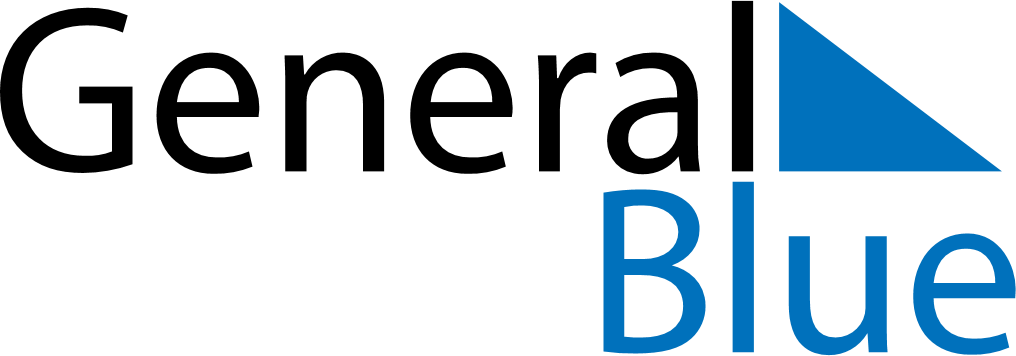 July 1677July 1677July 1677July 1677July 1677SundayMondayTuesdayWednesdayThursdayFridaySaturday12345678910111213141516171819202122232425262728293031